Dear [Customer Name],[Name of Bank/ Financial Institute] are glad to welcome you in our family of over [number] members. We understand you have interest in Certificate of Deposit and would like to invest in the same.Certificate of Deposits or CDs are a safe way to get higher returns in comparatively less amount of time. And we encourage all our potential clients to first go through the terms and conditions before applying for the same. Please find attached a copy of the same for your kind perusal.Please feel free to reach out to us for any further concerns or queries.Yours sincerely,(Banker name)[Banker title](contact number) (email id)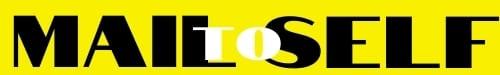 